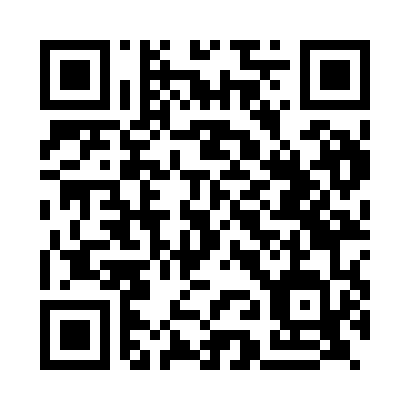 Prayer times for Shah Alam, MalaysiaWed 1 May 2024 - Fri 31 May 2024High Latitude Method: NonePrayer Calculation Method: JAKIMAsar Calculation Method: ShafiPrayer times provided by https://www.salahtimes.comDateDayFajrSunriseDhuhrAsrMaghribIsha1Wed5:537:041:114:307:188:292Thu5:527:041:114:317:188:293Fri5:527:041:114:317:188:304Sat5:527:041:114:317:188:305Sun5:527:041:114:317:188:306Mon5:517:031:114:327:188:307Tue5:517:031:104:327:188:308Wed5:517:031:104:327:188:309Thu5:517:031:104:327:188:3010Fri5:507:031:104:327:188:3011Sat5:507:031:104:337:188:3112Sun5:507:031:104:337:188:3113Mon5:507:031:104:337:188:3114Tue5:507:031:104:337:188:3115Wed5:497:031:104:347:188:3116Thu5:497:021:104:347:188:3117Fri5:497:021:104:347:188:3218Sat5:497:021:104:347:188:3219Sun5:497:021:104:347:188:3220Mon5:497:021:104:357:198:3221Tue5:497:021:114:357:198:3322Wed5:497:021:114:357:198:3323Thu5:497:021:114:357:198:3324Fri5:487:031:114:367:198:3325Sat5:487:031:114:367:198:3326Sun5:487:031:114:367:198:3427Mon5:487:031:114:367:208:3428Tue5:487:031:114:377:208:3429Wed5:487:031:114:377:208:3530Thu5:487:031:124:377:208:3531Fri5:487:031:124:377:208:35